„FAUSTO“ ATOMAZGA – PASLAPTINGAS DETEKTYVASANTRA DALIS 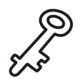 KLAUSIMAIIšrinkite  keturis Fausto pažinimo etapus.Paaiškinkite, kodėl nuo trečio etapo Mefistofelio įtaka pradeda mažėti?     Pirmos kūrinio dalies Faustas eina proto pažinimo (knyginės išminties) bei kūniškų džiaugsmų naudojimosi keliu, deja, neatnešusiu laimės. Bet tai buvo jo ir vėliau suvedžiotos Margaritos tragiško asmeninio gyvenimo istorijos. Antra dalis alegoriškai pasakoja apie Fausto kelionę į „didįjį pasaulį“, apmąstomas istorinis žmonijos likimas. Palikęs Viduramžių Vokietiją, Faustas patenka į gražią laukymę su elfais – savotišką rojaus kampelį – užuomina, kas buvo pasaulis iki istorijos ir ko neteks, jei istorija sugriaus harmoningą gamtos pasaulį.     Imperatoriaus rūmuose Faustas susiduria su politiniu ekonominiu gyvenimu, pažįsta antikinį meną, susitinka su dievais. Mefistofelio įtaka pradeda silpti.  Veda gražiausią Heleną, tačiau nei judviejų sąjunga, nei gimęs sūnus nepriverčia sušukti lemtingos frazės. Šeimyninė laimė trapi: sūnus krenta nuo olos ir žūsta, žmona irgi pranyksta iš Fausto gyvenimo. Ir šis grožio pažinimo, šeimos sukūrimo etapas nesuteikia sielai harmonijos.      Pasenęs ir pasikeitęs Faustas iš belaikės ir idealios sferos grįžta į žemę. Jo užmojis titaniškas – pylimu atitverti didžiulį jūros plotą ir paversti jį tinkama žeme gyventi žmonėms. Prasidėjo kūrimo, praktinės veiklos etapas. Mefistofelio įtaka mąžta visiškai. Apakintas gamtos užkariavimo, techninio progreso, žmonių aktyvumo, Faustas nekreipia dėmesio, kad dėl jo kaltės žūsta du senukai. Kelio pabaigoje jį aplanko piktoji Graužatis. Į klausimą, ar jo negraužia rūpesčiai, Faustas atsako: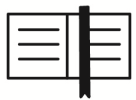 FAUSTAS Man kelyje nebuvo nė kliūties. Užteko įgeidžio – ir rasdavos auka, Į nesėkmes numodavau ranka Ir nesigilindavau į kitų jausmus. Aš tik geidžiau ir tenkinau geismus, Ir troškau vėl, taip nežabojama vaga Gyvenimas ir pralėkė; kadais audringas, Jis tik dabar ir apdairus, ir išmintingas. Nedaug šioj žemėj man beliko paslapčių, Anapus krypsta dėmesys minčių: Kvailys, kas į padanges žvilgsnį gręžia Ir stengias tvert sau į save panašų! Stovėk ant žemės ir aplink apsižiūrėk; Darbščiam pasaulis kalba tiek ir tiek. Ką tu toj amžinybėje pametęs? Naudokis tuo, ką čia esi suradęs. Taip ir gyvenk; kiek šitoj žemėj duota, Užuot vaiduokliais audrinęs vaizduotę, Pačioj kelionėj glūdi laimė ir kančia, Ir nemanyk, kad ta akimirka jau čia.1 Lemūrai/ lemurės [lot. lemures – mirusiųjų vėlės] romėnų mitologijoje – klaidžiojančios į pomirtinį pasaulį nepatekusios mirusiųjų vėlės.      KLAUSIMAI IR UŽDUOTIS     Įsivaizduokite, kad esate sekliai, kuriems paliepta ištirti visas prieštaringos Fausto sielos kelionės aplinkybes. Kodėl sudaręs sutartį su velniu, pražudęs ne vieną žmogų ir dėl to nesigraužęs, Faustas sulaukia netikėtos atomazgos – jo siela pakliūva ne į pragarą, o vidurines dangiškas sferas? Ieškodami lengvinančių aplinkybių atkreipkite dėmesį į šiuos momentus: Kokią gyvenimo išmintį suvokia fiziškai apakęs Faustas? Ar kartais paskutiniame Fausto monologe nėra abejotinų (kazuistinių) teiginių, dėl kurių Dievas turėtų teisę pasiimti Fausto sielą: ar suderėta frazė „Sustok, akimirka žavi!“ atitinka prieš mirtį pasakytus žodžius? ar sutarties (žmogus turi pasijusti laimingas esamuoju laiku ir norėtų sustabdyti dabarties akimirką) ir paskutinės kalbos laiko samprata sutampa?Kaip vykdomas Fausto sielos „pagrobimas“?Koks buvo lemiamas dieviškosios sferos argumentas?     Visus tyrimo duomenis įvertinkite ir parašykite išvadas: ar Fausto sielos paėmimas į dangų turi bent kokį loginį – etinį, religinį – pateisinimą. Ką reiškia šis išgelbėjimas? Koks Gėtės požiūris į žmogų – kuo žmogus nusipelnė išgelbėjimo, išganymo?FAUSTO APIBENDRINIMAS IR ĮSIVERTINIMAS (Pasirinkite iš I -III lygio 4-5 užduotis ir jas atlikite)MEFISTOFELISJis nepasotinamas, jam vis nepakanka, Visur jį vien šešėliai klaidūs lydi; Net paskutinį mirksnį – tuščią, menką – Vis tiek mėgino, vargšas, sulaikyti. Jisai, man priešgyniavęs nuolatos, Dabar smėly susmukęs, laikui pavaldus. Sustojo laikrodis!Tykoti išskrendančios iš Fausto sielos Mefistofelis paliepia ir velniams – kad tik nepražiopsotų ir spėtų jai pakišti „sutartį krauju rašytą“. Iš dangaus nusileidžia angelų choras. Užmigdęs Mefistofelio budrumą savo giesme ir gėlių lietumi, angelai pavagia Fausto sielą kokono pavidalu ir pakyla su ja į dangų. VIENA IŠ ATGAILAUTOJŲ, kadaise vadinta Gretchen Apsuptyje kilniųjų dvasių, Tarp šių būtybių tobulų Jis dar vargu ar jaučias drąsiai Ir lygus svitai angelų. Štai! Žemės pančiai nebesaisto, Seni apvalkalai nukris, Ir gaubiamas tik oro skraistės Jaunystėn grįžęs žengia jis. Leisk jį globot ir palydėti, Jį akina skaisti gaiva.                MATER GLORIOSA               Aukštesnės sferos laukia, lėkim!                 Jis seks, nujausdamas tave.                 DOCTOR MARIANUS                 sukniubęs melsdamasis                 Kelkite akis aukštyn,                 Sielos nuodėmingos,                Palaimingoje lemty                 Džiūgaukit dėkingos.                 Lai visa prasmė darbų                 Bus skirta tau vienai;                 Motina, Mergele,                 Tu Mūsų Karaliene!                 CHORUS MYSTICUS               Tai, ką laikas paniekina                Tiktai alegorija;                Visa, kas nepasiekiama,                Čia virs istorija;                Tai, kas neaprašoma,                Čia tampa darnu;                 Moteriškumas amžinas                 Mums suteikia sparnus.                FINISIlygis1. Įvardykite, kurios Gėtės „Fausto“ idėjos priklauso Švietimo epochai?2. Apibūdinkite Mefistofelį kaip trejopos reikšmės veikėją:Demonas, piktoji dvasia: kas rodo jo antgamtines galias?Žmonijos dalis: kokius žmones Mefistofelis gali simbolizuoti savo požiūriu į pasaulį?Fausto dalis: kuria jo dvilypės prigimties pusę įkūnija Mefistofelis?3. Paaiškinkite, kaip anglų rašytojo Čarlzo Dikenso mintis „Mylinti širdis yra teisingiausia išmintis“ iliustruoja Gėtės „Fausto“ pabaigą?4. Pasakykite savo nuomonę, kaip suprantate mintį: „Dievas duoda žmogui tai, ko reikia, velnias tai, ko žmogus prašo“.   .....................................................................................................................................................................................................................................................................................................................................................................................................................................................................................................................................................................................................................................................................................................................................................IIlygis1. Ar Gėtės odės „Prometėjas“ eilutės „Kas apgynė mane/ Nuo titanų siausmo?/ Kas išgelbėjo/ Nuo mirties ir vergovės?/ Ar ne tu visa tat/ Pati padarei širdie, Šventa ugnimi liepsnojanti?“ patvirtina ar paneigia Švietimo mintį, kad pats žmogus yra savo likimo kalvis? Kodėl? Kuo odės žmogus primena Faustą?2. Palyginkite Gėtės Margarita su Šekspyro Ofelija. Kuo panašios ir kuo skiriasi moterų tragedijos? Kokį vaidmenį jų likimuose vaidino meilė? 3. Režisierius E. Nekrošius teigė, jog „Mefistofelį prišaukia Fausto mintys. Dažnai prisišauki tai, ką galvoji. Jei mintys šviesios, pritrauki šviesą, jei tamsios, – užgriūva tamsa. Faustas pritraukia Mefistofelį, ne atvirkščiai. Tai Fausto problemos. Tam tikru požiūriu Mefistofelis jau yra Fauste.“  Pagrįskite arba paneikite šiuos režisieriaus žodžius................................................................................................................................................................................................................................................................................................................................................................................................................................................................................................................................................................................................................................................................................................................................................................................................................................................................................IIIlygis1. Ar sutiktumėte su teiginiu, jog Gėtė, nors kūrinyje kalba apie bedievį žmogų, ginčijasi su krikščioniškąja kultūra, reiškiamas ironiškas požiūris į moralę, žmogaus siekius, bet vis dėlto pačioje dramoje labai stiprus krikščioniškosios kultūros laukas. Nuomonę pagrįskite.2. Palyginkite Gėtės Fausto nakties ir Šekspyro Hamleto „Būti ar nebūti“ monologus ir įvertinkite juos siedami su Renesanso ir Švietimo kontekstais. Tikslas – nustatyti, kaip požiūris į savižudybę priklauso nuo epochos, kurioje gyvena rašytojas.3. Prancūzų rašytojas Gustavas Floberas teigė, jog „Kiekviena siela matuojama troškimo didingumu“. Fausto sielos troškimas didžiulis, tačiau jis žengia nuodėmės keliu: žinojimo prasme prilygti Dievui, nevertina savo gyvybės, susideda su velniu, iš jo prašo ne meilės, o aistros. Ar pavadintumėte Fausto siela didinga? Argumentuokite kodėl?.......................................................................................................................................................................................................................................................................................................................................................................................................................................................................................................................................................................................................................................................................................................................................................................................................................................................................................................................................................................................................